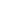 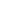 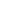 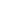 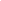 September 1, 2021Mr. Taxpayer1234-ABC LaneTaxpayer, WI 12345Dear Mr. Taxpayer,You are receiving this notice because you have delinquent 2018 property taxes. In January, our office reached out to you to set up a payment plan to avoid the process by which the county can take your property for delinquent property taxes. The suggested payments have not occurred.If the full amount of your 2018 taxes, interest and penalty are not paid by September 30th, 2021, our office will begin the process to take your property.  Once we begin that process, there will be a $200 fee added on top of the additional interest and penalty that occurs monthly. It is in your best interest to pay by September 30, 2021.The amount owing, good through September 30, 2021, can be found on the reverse side of this letter.If you have any questions or concerns, please contact our office at 123-456-7890.Sincerely,Jane JonesTaxpayer County Treasurer